UNDERGRADUATE CURRICULUM COMMITTEE (UCC)
PROPOSAL FORM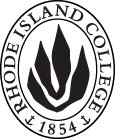 Cover page	roll over blue text to see further important instructions: please read.N.B. DO NOT USE HIGHLIGHT, JUST DELETE THE WORDS THAT DO NOT APPLY TO YOUR PROPOSALALL numbers in section (A) need to be completed, including the impact ones.B.  NEW OR REVISED COURSES    DELETE THE WORDS THAT DO NOT APPLY TO YOUR PROPOSAL within specific categories, but do not delete any of the categories. DO NOT use highlight. Delete this whole page if this proposal does not include a new or revised course.D. SignaturesD.1. ApprovalsChanges that affect General Education in any way MUST be approved by ALL Deans and COGE Chair.Changes that directly impact more than one department/program MUST have the signatures of all relevant department chairs, program directors, and relevant dean (e.g. when creating/revising a program using courses from other departments/programs). Check UCC manual 4.2 for further guidelines on whether the signatures need to be approval or acknowledgement.Proposals that do not have appropriate approval signatures will not be considered. Type in name of person signing and their position/affiliation.Send electronic files of this proposal and accompanying catalog copy to curriculum@ric.edu and a printed or electronic signature copy of this form to the current Chair of UCC. Check UCC website for due dates.D.2. AcknowledgementsA.1. Course or programCourse ECED 310: Contextualizing Infant Toddler Care and EducationCourse ECED 310: Contextualizing Infant Toddler Care and EducationCourse ECED 310: Contextualizing Infant Toddler Care and EducationCourse ECED 310: Contextualizing Infant Toddler Care and EducationA.2. Proposal typeCourse:  creation | Course:  creation | Course:  creation | Course:  creation | A.3. OriginatorLeslie SeveyHome departmentELEDELEDELEDA.4. RationaleThis course will serve as an introductory course for the proposed new ECED BS Concentration, Birth to Three. Understanding the Context of Care and Education for Infants and Toddlers is important to the overall knowledge and understanding of a candidate who strives to work with infants, toddlers, and their families. This course will serve as an introductory course for the proposed new ECED BS Concentration, Birth to Three. Understanding the Context of Care and Education for Infants and Toddlers is important to the overall knowledge and understanding of a candidate who strives to work with infants, toddlers, and their families. This course will serve as an introductory course for the proposed new ECED BS Concentration, Birth to Three. Understanding the Context of Care and Education for Infants and Toddlers is important to the overall knowledge and understanding of a candidate who strives to work with infants, toddlers, and their families. This course will serve as an introductory course for the proposed new ECED BS Concentration, Birth to Three. Understanding the Context of Care and Education for Infants and Toddlers is important to the overall knowledge and understanding of a candidate who strives to work with infants, toddlers, and their families. This course will serve as an introductory course for the proposed new ECED BS Concentration, Birth to Three. Understanding the Context of Care and Education for Infants and Toddlers is important to the overall knowledge and understanding of a candidate who strives to work with infants, toddlers, and their families. A.5. Date submitted2/8/17 A.6. Semester effective A.6. Semester effectiveFall 2017Fall 2017A.7. Resource impactFaculty PT & FT: This concentration would best be supported by a faculty position with specialization in B-3 issues, FT or PT and may require additional FT and/or PT faculty to meet the potential needs for traditional early childhood undergraduate students; and potential off-campus cohorts.This concentration would best be supported by a faculty position with specialization in B-3 issues, FT or PT and may require additional FT and/or PT faculty to meet the potential needs for traditional early childhood undergraduate students; and potential off-campus cohorts.This concentration would best be supported by a faculty position with specialization in B-3 issues, FT or PT and may require additional FT and/or PT faculty to meet the potential needs for traditional early childhood undergraduate students; and potential off-campus cohorts.This concentration would best be supported by a faculty position with specialization in B-3 issues, FT or PT and may require additional FT and/or PT faculty to meet the potential needs for traditional early childhood undergraduate students; and potential off-campus cohorts.A.7. Resource impactLibrary:NANANANAA.7. Resource impactTechnologyNo additional technology, beyond Blackboard, is requiredNo additional technology, beyond Blackboard, is requiredNo additional technology, beyond Blackboard, is requiredNo additional technology, beyond Blackboard, is requiredA.7. Resource impactFacilities:No impact on facilities is expected beyond the availability of classroom space during typical teaching times.No impact on facilities is expected beyond the availability of classroom space during typical teaching times.No impact on facilities is expected beyond the availability of classroom space during typical teaching times.No impact on facilities is expected beyond the availability of classroom space during typical teaching times.A.8. Program impactThis proposed course is one of seven courses within in the proposed new ECED BS Concentration Birth to Three. This proposed course is one of seven courses within in the proposed new ECED BS Concentration Birth to Three. This proposed course is one of seven courses within in the proposed new ECED BS Concentration Birth to Three. This proposed course is one of seven courses within in the proposed new ECED BS Concentration Birth to Three. This proposed course is one of seven courses within in the proposed new ECED BS Concentration Birth to Three. A.9. Student impactThis proposed course provides content that is not currently available at RIC or in the state. This proposed course provides content that is not currently available at RIC or in the state. This proposed course provides content that is not currently available at RIC or in the state. This proposed course provides content that is not currently available at RIC or in the state. This proposed course provides content that is not currently available at RIC or in the state. A.10. The following screen tips are for information on what to do about catalog copy until the new CMS is in place; check the “Forms and Information” page for updates. Catalog page.   Where are the catalog pages?   Several related proposals?  Do not list catalog pages here. All catalog copy for a proposal must be contained within a single file; put page breaks between sections. Make sure affected program totals are correct if adding/deleting course credits.A.10. The following screen tips are for information on what to do about catalog copy until the new CMS is in place; check the “Forms and Information” page for updates. Catalog page.   Where are the catalog pages?   Several related proposals?  Do not list catalog pages here. All catalog copy for a proposal must be contained within a single file; put page breaks between sections. Make sure affected program totals are correct if adding/deleting course credits.A.10. The following screen tips are for information on what to do about catalog copy until the new CMS is in place; check the “Forms and Information” page for updates. Catalog page.   Where are the catalog pages?   Several related proposals?  Do not list catalog pages here. All catalog copy for a proposal must be contained within a single file; put page breaks between sections. Make sure affected program totals are correct if adding/deleting course credits.A.10. The following screen tips are for information on what to do about catalog copy until the new CMS is in place; check the “Forms and Information” page for updates. Catalog page.   Where are the catalog pages?   Several related proposals?  Do not list catalog pages here. All catalog copy for a proposal must be contained within a single file; put page breaks between sections. Make sure affected program totals are correct if adding/deleting course credits.A.10. The following screen tips are for information on what to do about catalog copy until the new CMS is in place; check the “Forms and Information” page for updates. Catalog page.   Where are the catalog pages?   Several related proposals?  Do not list catalog pages here. All catalog copy for a proposal must be contained within a single file; put page breaks between sections. Make sure affected program totals are correct if adding/deleting course credits.A.10. The following screen tips are for information on what to do about catalog copy until the new CMS is in place; check the “Forms and Information” page for updates. Catalog page.   Where are the catalog pages?   Several related proposals?  Do not list catalog pages here. All catalog copy for a proposal must be contained within a single file; put page breaks between sections. Make sure affected program totals are correct if adding/deleting course credits.Old (for revisions only)NewB.1. Course prefix and number ECED 310B.2. Cross listing number if anyNAB.3. Course title Contextualizing Infant Toddler Education and CareB.4. Course description Students explore effective tools emphasizing positive attention, approval, and affection in infant-toddler care/development, and apply a structured caregiving model to current trends and theories to enhance development across developmental domains. B.5. Prerequisite(s)Admission to the FSEHD ECED BS Concentration in Birth to Three, or by permission of Department ChairB.6. OfferedFall B.7. Contact hours 3 B.8. Credit hours3 B.9. Justify differences if anyB.10. Grading system Letter grade  | Pass/Fail  |  CR/NCRLetter grade  B.11. Instructional methodsLecture  |  Hybrid | B.12.CategoriesRequired for major/minor  | B.13. Is this an Honors course?YES  | NONOB.14. General EducationN.B. Connections must include at least 50% Standard Classroom instruction.YES  | NO  |category:NO category:B.15. How will student performance be evaluated?Attendance  | Class participation |  Exams  |  Presentations  | Papers  | Class Work  | B.16. Redundancy statementB. 17. Other changes, if anyB.18. Course learning outcomesStandard(s)How will they be measured?Students will know and understand theories of the context of Infant and Toddler care and education and current related research.NAEYC: 1aRI WKC: DL1, 2Theory ReportStudents will know and understand the importance of positive relationships and supportive interactions as the foundation of their work with children.NAEYC: 4aRI WKC: FE1; P6Curriculum ProjectJournal EntriesStudents will use their knowledge of care and educational contexts to create healthy, respectful, supportive, and challenging learning environments to meet the needs of diverse needs of infants and toddlers.NAEYC: 1a, cRI WKC: DL1, 2; P3Curriculum ProjectDiscussion BoardsStudents will know and understand the importance of involving families and communities in their children’s development and learning.NAEYC: 2cRI WKC: FE1, 2, 3Final ProjectQuizStudents will observe and assess classroom contexts to understand the impact of social and physical environments on infant and toddler development.NAEYC: 3cRI WKC: A3, 5, 6, 7Curriculum ProjectB.19. Topical outlineWeek 1: Introduction to the courseCourse ExpectationsAttachment TheoryTeaching as  ProfessionWeek 2: Physical DevelopmentCognitive/Language DevelopmentThe impact of social and physical environment on development and learningWeek 3: Social and Emotional DevelopmentThe impact of social and physical environment on development and learningRole of relationships (child and family) to meet individual child needs and family goalsWeek 4: Attachment TheoryAttachmentApprovalAttunementResponsive InteractionsSynchronicity of interactions between adult and childWeek 5: Effective Preparation and ToolsOrganization of the Physical EnvironmentCombining New and Familiar ExperiencesEngaging infants and toddlers at their own paceWeek 6:Building Relationships Caregiving-child relationships as the foundation for development and learning of infants and toddlersGuiding BehaviorsUsing a relationship based approach (Circle of Security) to support children’s exploration, learning, and identity formationWeek 7: Supportive Communication with FamiliesEstablish positive relationships with each family to meet values, expectations, and childrearing practices. Supportive Communication with ColleaguesUnderstanding the various roles and services available to children and families to support infant toddler developmentContinuity of CareWeek 8: The Indoor Learning EnvironmentResponsive and accessible learning experiences in the classroom for all childrenRoutinesThe Outdoor Learning EnvironmentResponsive and accessible learning experiences in the outdoor environment for all childrenWeek 9: Designing the Infant Toddler CurriculumUnderstanding and applying the RIELDS and other relevant child standards (Birth to Three)Using Assessment to Inform CurriculumConducting observations and formative assessments of children’s development across all domainsWeek 10: Early InterventionKey Principles of Early Intervention Referral for ServicesIdentifying local and national resourcesWeek 11: Developmentally Appropriate Infant Toddler ContentUnderstanding and applying the RIELDS to curriculumCurriculumContent and ProcessTeaching and FacilitatingContextBuilding meaningful curriculumWeek 12: Meeting the Needs of Children Birth to 12 MonthsApplying the RIELDSPlanning for Infants Birth to 12 MonthsContinuity of CareRespect for Infants as PeopleDeveloping a Sensory EnvironmentWeek 13: Meeting the Needs of Children 12 – 24 MonthsApplying the RIELDSPlanning for Mobile Infants 12-24 monthsContinuity of CareRespect for Infants as PeopleEnvironments: play spaces and playful interactionsWeek 14: Meeting the Needs of Children 24 - 36 MonthsApplying the RIELDSPlanning for Toddlers 24 - 36 monthsContinuity of Care and CommunicationEnvironments: objects for manipulation and exploration; organization and access to materialsNamePosition/affiliationSignatureDatePatricia CordeiroChair of Elementary EducationDon HalquistDean of FSEHDTab to add rowsNamePosition/affiliationSignatureDateTab to add rows